Семинар-практикум педагога-психолога МБДОУ «Детского сада №12 г. Беслана» Козыревой Жаны Касполатовнытема: «Волшебное перо жар-птицы»Методы и приёмы рисования2019Цель: совершенствование интеллектуальных и творческих способностей детей старшего дошкольного возраста, создание положительного эмоционального фона воспитанников через использование нетрадиционной техники рисования.Коррекционно- образовательные задачи:• познакомить детей с элементами нетрадиционного рисования;• формировать умение анализировать объект, находить главные признаки предмета через отгадывание загадок (прямую аналогию с цветом, формой, структурой и свойствами).Коррекционно -развивающие задачи:• развивать мыслительные операции (умение анализировать свойства предметов);• развивать познавательные процессы (элементы логического мышления, память, слуховое и зрительное внимание, восприятие, связную речь);• развивать моторную координацию, мелкую моторику рук;• развивать фантазию и воображение.•Коррекционно - воспитательные задачи:• воспитывать доброжелательное отношение друг к другу, умение работать в подгруппе.Оборудование: презентация PowerPoint «Волшебное перо Жар-птицы», разрезные картинки, мяч, бумажное полотенце, музыкальное сопровождение, краски гуашь, губки, трубочки, деревянные палочки, влажные салфетки, бумага А4.1. Приветствие «Цепочка дружбы».Педагог-психолог: - Ребята, посмотрите, у нас сегодня много  гостей. Все они такие красивые, с добрыми глазами. Давайте поздороваемся с ними.- А теперь встанем в круг и поприветствуем друг друга с помощью ладошек. Потрите ладони, чувствуете тепло? А теперь поделитесь своим теплом с друзьями: возьмите за руки своего соседа. У нас получилась «цепочка дружбы».Друг на друга посмотритеи задорно подмигните,вправо, влево повернитесьи соседу улыбнитесь.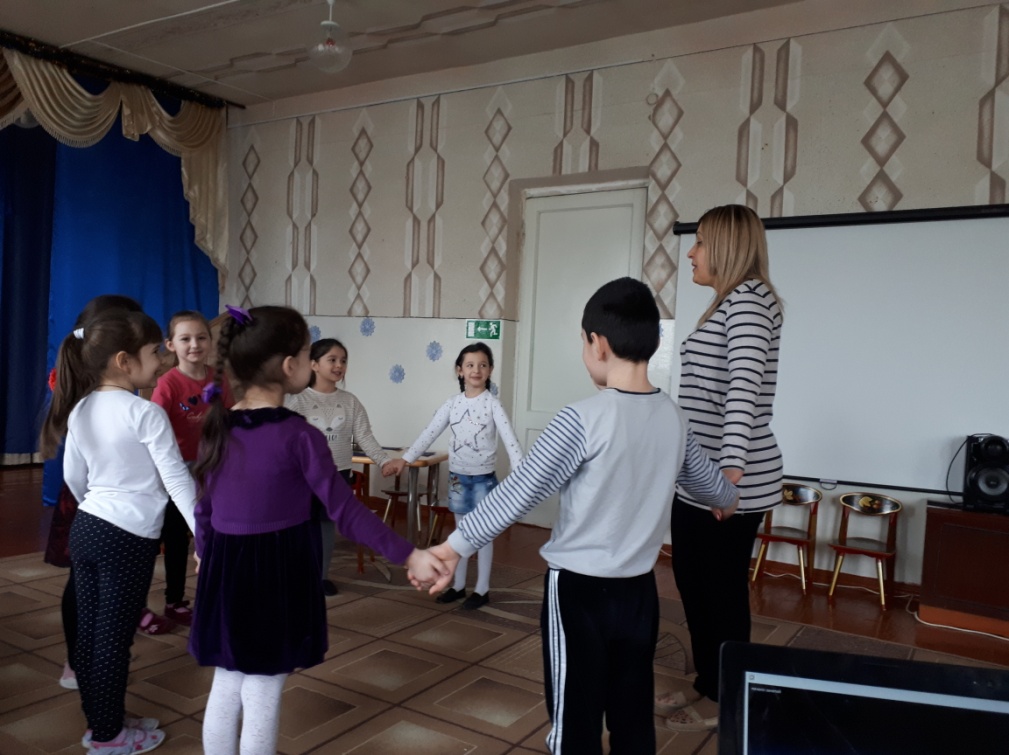 2. Основная «Сказка» (сидим на ковре)Психолог: Молодцы! Ребята, а вы любите сказки? (да) Тогда слушайте. Сегодня я расскажу вам необычную сказочную историю.… Когда-то в одной волшебной стране жили удивительные птицы. И среди них самой красивой, благодаря своему яркому оперению, была Жар-птица. Там, где она появлялась, все расцветало и от этого становилось солнечно и красиво. Перо жар-птицы всегда считалось волшебным, потому что оно может исполнить любые желания.Я предлагаю вам посмотреть, как выглядит жар птица. Правда, красивая?(слайд 1 с цветной жар-птицей)3. Разрезные картинки «Собери картинку»Психолог: - В этой волшебной стране жила злая волшебница, она позавидовала красоте Жар-птицы, поймала ее и заколдовала.А какое колдовство наложила она на жар - птицу, вы поймете, когда справитесь со следующим заданием.Присаживайтесь за столы, пожалуйста. (Садятся за столы) (Напоминаю, что спина прямая)- У вас в тарелочках лежат части одной картинки. Я предлагаю их сложить и узнать, что получилось.(В тарелочках лежат части картинок с Жар-птицей, которые нужно собрать, 4 части).-Какая картинка у вас получилась? (Жар-птица.)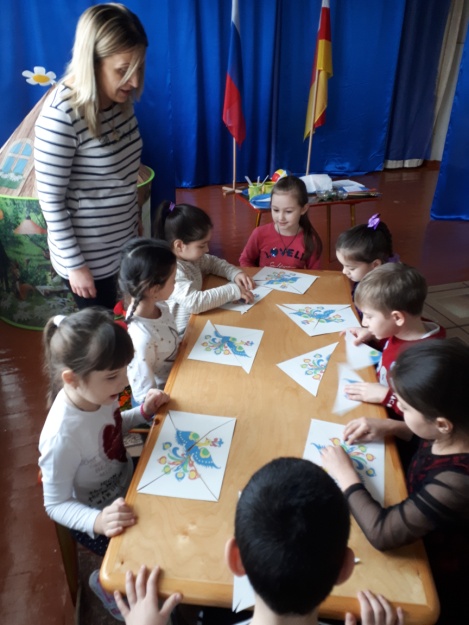 Психолог: - Верно. Молодцы.- Так выглядела Жар-птица раньше. У нее был красивый и яркий хвост. А вот так она выглядит сейчас!-Что сделала с ней злая волшебница? Дети отвечают. (Забрала краски) и превратила в бесцветное создание.(слайд 2 с черно-белой Жар-птицей)Психолог:  Испугались все птицы сказочного леса и улетели далеко-далеко, подальше от злой волшебницы. Но можно ли оставаться в стороне, когда к кому-то приходит беда? (нет) А что нужно сделать? (помочь) Поможем несчастной Жар-птице?Тогда нам нужно вернуть ей яркие цвета, чтобы её пёрышки снова засияли разноцветными красками. Если мы поможем жар-птице, то она исполнит любое желание.4. Загадки о цветах.Психолог: Посмотрите на экран, какие цвета забрала волшебница?Дети: синий, зеленый, желтый, красный и т. д.- Злая волшебница очень любит загадывать загадки. Поэтому она не просто спрятала все краски в загадки, а приготовила для каждого цвета свое испытание. Чем больше испытаний мы с вами пройдём, тем больше красок сможем вернуть, и поможем Жар - птице.(Слайд 1 цветная с цветной Жар-птицей)Психолог: - Отгадайте, какой цвет мы с вами сейчас постараемся вернутьСпрятан этот цвет в листочках,И в гороховых стручочках.Даже огурец соленый,Тоже летом был.Дети: ЗеленыйПсихолог: Ребята, а злая волшебница для зелёного цвета приготовила своё испытание. Посмотрите: краски есть, бумага есть, а чем же рисовать? Рисование в технике выдувание  из трубочек.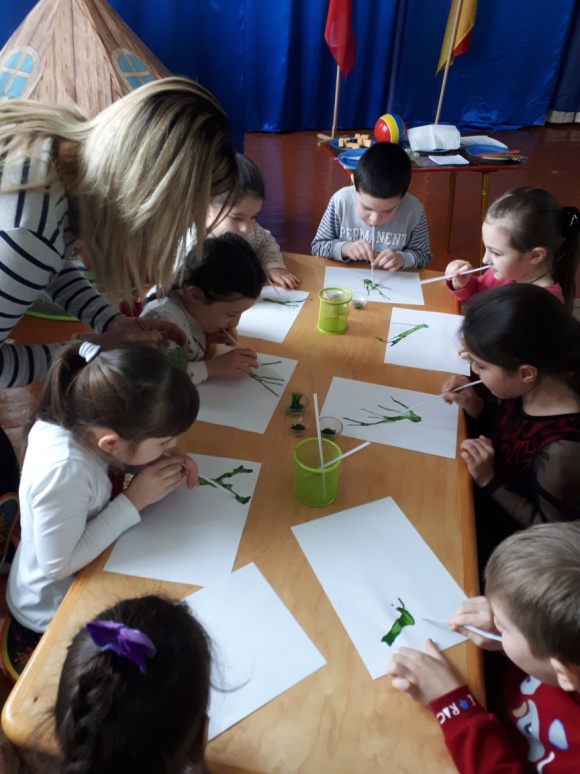 -Молодцы, ребята. Нам злая волшебница возвращает зелёное перо. (Слайд 4. Черно-белая птица плюс появляется зеленая клякса)Психолог: - Давайте вернем Жар - птице ещё один цвет.У малины и клубники,Помидора и брусникиВкус, конечно, очень разный,Ну а цвет похожий — (Красный)5. Игра «Я начну, а ты продолжи»Психолог: - Чтобы вернуть красный цвет мы поиграем в игру «Я начну, а ты продолжи». Я бросаю мяч одному из вас, и говорю начало предложения. Тот, кто его поймал, должен закончить это предложение. Давайте попробуем,Психолог бросает ребятам мяч и говорит:Малина сладкая, а лимон…Молодцы, продолжим.Корова мычит, а свинья…Днём светло, а ночью…Летом жарко, а зимой…Самолёт летит, а машина…Кузнечик прыгает, а птица…Гусеница ползёт, а рыба…Помидор красный, а огурец…Молоко пьют, а печенье …У человека руки, а у кошки …Ты смотришь глазами, а слышишь …Психолог: Молодцы ребята, вы правильно отвечали и получаете красное перо.Психолог: - Но этих красок ещё недостаточно для нашей жар-птицы.Отгадайте, какие цвета еще спрятала злая волшебница в загадках?Он в яйце есть и в цыпленке,В масле, что лежит в масленке,В каждом спелом колоске,В солнце, в сыре и в песке.(Желтый цвет)6. Рисование губкой: превращение кругов в предметы.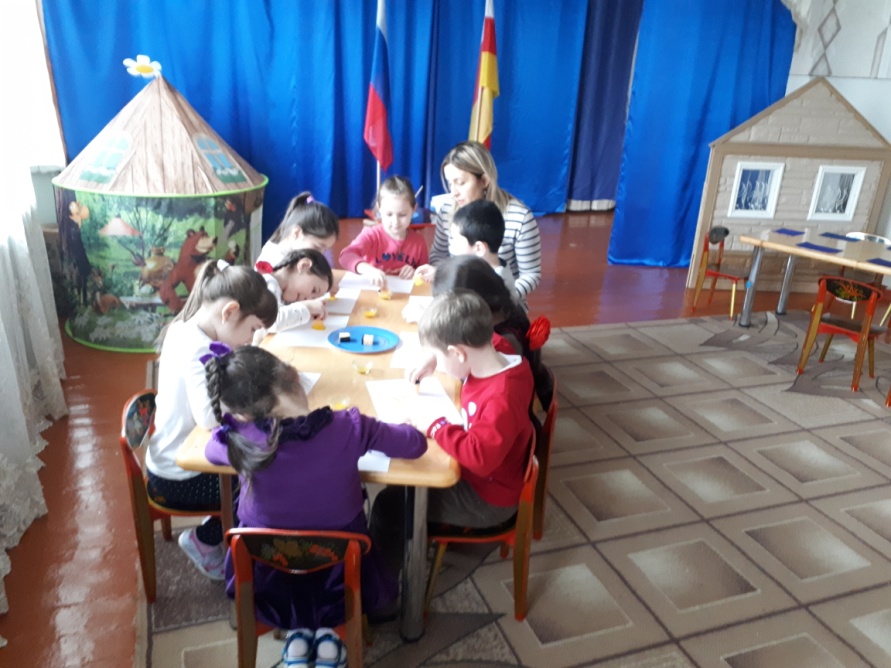 Психолог: Молодцы! Вы справились с заданием, злая волшебница возвращает нам жёлтое перо Психолог: - Послушайте какого цвета ещё не хватает?.Этот цвет возьмём у моря и у неба мы возьмем,что за цвет такой красивый? Этот цвет зовётся… синий.-А вот и ещё одно испытание от злой волшебницы. Вам нужно будет выбрать предмет, который она задумала по описанию.7.  Игра «Угадай предмет, который задуман»(Слайд 8. Таблица с картинками)Психолог: - Давайте попробуем, про что можно сказать:• желтый, продолговатый, кислый (лимон)• серый, мягкий, пушистый, мяукает (котенок)• белый, сладкий, твердый (сахар)• жёлтое, яркое, сияет на небе (солнце)• белая, холодная, тает на ладошке (снежинка)• черная, хвостом виляет, то рычит, то лает (собака)• оранжевый, круглый, сладкий (апельсин)• белый, его лепят зимой, нос морковка, на голове ведро (снеговик)• красное, сочное, сладкое (яблоко)- Молодцы! Злая волшебница возвращает синее перо.- И ещё один цвет отгадайте.У тетрадного листочкаИ у сахара кусочка,И у соли, и у мелаЦвет какой бывает?. (Белый)8.Рисование в технике ГРАТТАЖ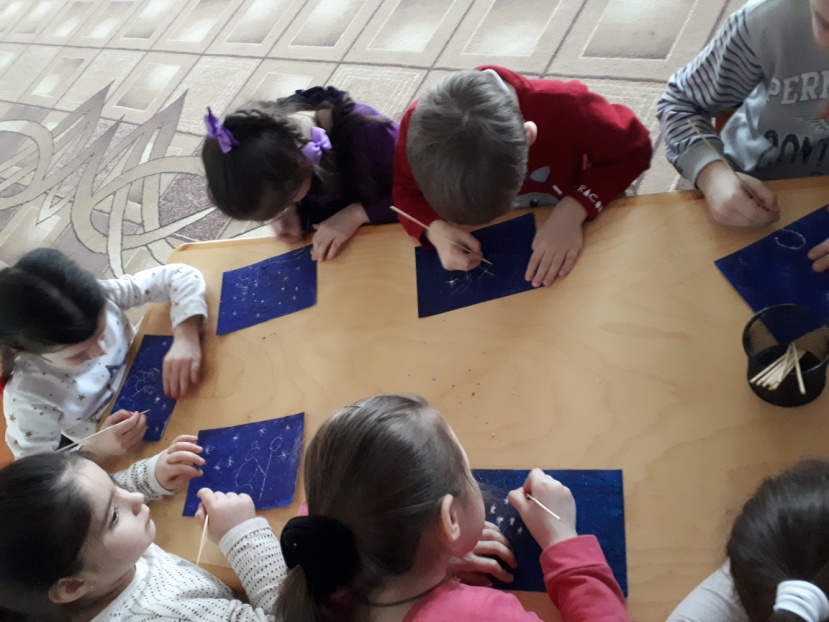 Каждый апельсин им полон,Веселей с ним даже клоун,Он повсюду на лисе,И на белке в колесе.Какой это цвет? (Оранжевый) Молодцы.-Чему нас учит апельсин? (показываю апельсин)-Правильно - делиться. Он один, а нас много.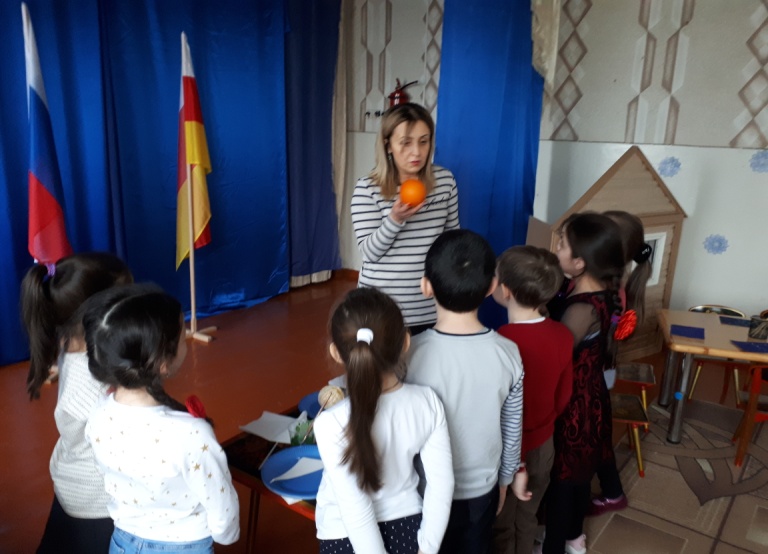 Психолог: - Молодцы! Злая волшебница возвращает оранжевое перо.Психолог: - Мы с вами вернули все краски, мне кажется, что злую волшебницу не стоит больше бояться. Вы со мной согласны? Волшебный Лес стал оживать, и в него стали возвращаться звери, птицы и насекомые.9. Подвижная игра «Большой маленький»Психолог: - Ребята встаньте, пожалуйста, я сейчас буду называть жителей волшебного леса. Если вы услышите название большого животного, то нужно встать и вытянуть руки вверх, а если животное или насекомое маленькое, присесть.Произношу слова: слон, мышка, медведь, бегемот, муравей, комар, корова, пчела, муравей, жираф, жучок, лошадь, стрекоза, верблюд, лев, котёнок, корова.Психолог: Вы очень внимательные и старательные.Психолог: Раз мы вернули все краски, то нужно раскрасить перьями Жар-птицу, и тогда она исполнит любое желание. Помните, я говорила, что перо этой птицы считается волшебным.	- Сейчас каждый из вас может загадать желание, и оно непременно исполнится.10. Украшение волшебными перьями жар-птицу (дети приклеивают перья из фоамариновой бумагой)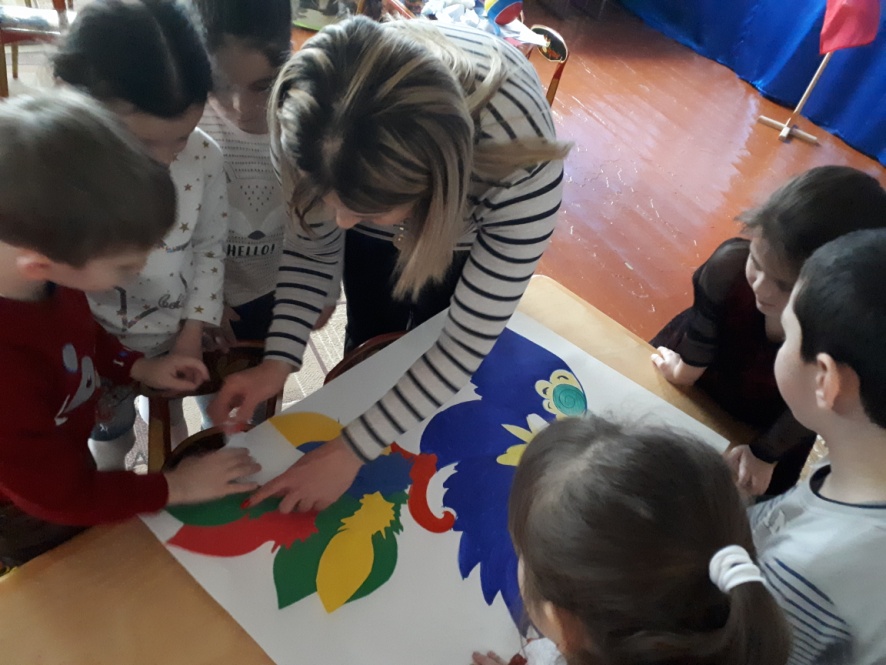 Психолог: Вот такой красивый и яркий получился у нас хвост Жар-птицы. Ведь сегодня вы помогли жар-птице и вернули ей красивые разноцветные пёрышки. А этот волшебный рисунок вы можете забрать с собой на память. Никогда не забывайте, что если кто-то оказался в беде, то ему нужно обязательно помочь. И я уверена ваши дела всегда будут добрыми и солнечными, а желания обязательно сбудутся. До свидания, ребята. 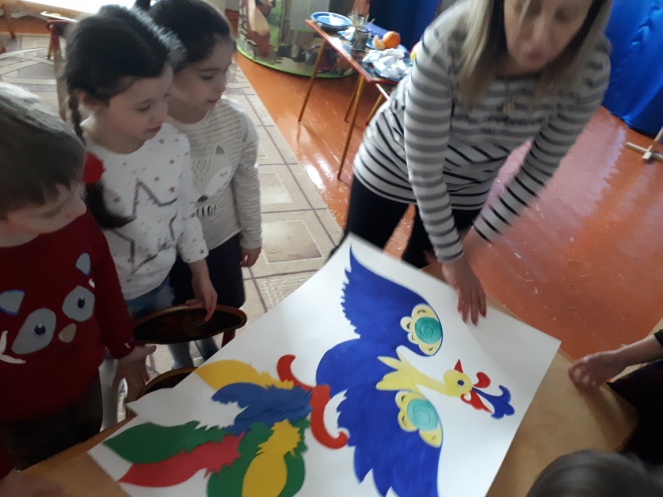 Дети уходят и забирают в группу рисунок Жар-птицы.